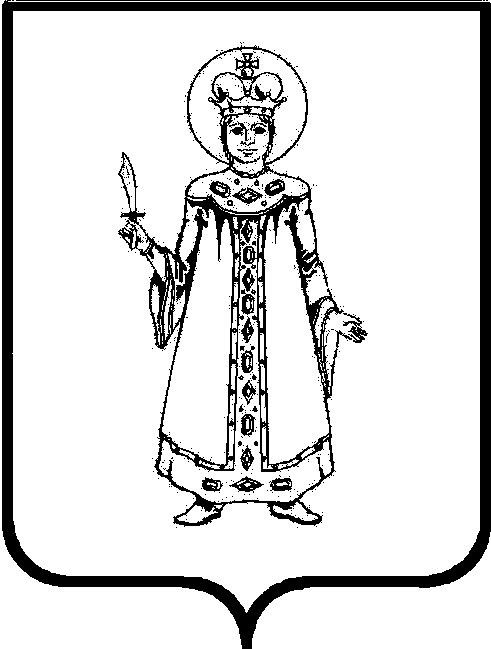 Р А С П О Р Я Ж Е Н И ЕАДМИНИСТРАЦИИ СЛОБОДСКОГО СЕЛЬСКОГО ПОСЕЛЕНИЯ УГЛИЧСКОГО МУНИЦИПАЛЬНОГО РАЙОНАот  30.12.2021  № 99О закрытии кодовбюджетной классификации	В целях осуществления бюджетных полномочий главного администратора (администратора) доходов, установленных статьями 160.1 Бюджетного кодекса Российской Федерации, в соответствии с пунктом 2 статьи 20 Бюджетного кодекса Российской Федерации и приказом Министерства финансов Российской Федерации от 06.06.2019 № 85н «О Порядке формирования и применения кодов бюджетной классификации Российской Федерации, их структуру и принципы назначения, в соответствии с Уставом Слободского сельского поселения,АДМИНИСТРАЦИЯ ПОСЕЛЕНИЯ ПРИКАЗЫВАЕТ: 1. Закрыть администрирование следующих кодов бюджетной классификации, закрепленных за Администрацией Слободского сельского поселения:	2. Контроль за исполнением настоящего распоряжения возложить на Заместителя главы -  главного бухгалтера Администрации Слободского сельского поселения О.Ю. Маслову.	3. Настоящие распоряжение вступает в силу с момента подписания и подлежит размещению на официальном сайте Администрации Слободского сельского поселения в сети «Интернет».Глава Слободского сельского поселения                                     М.А.АракчееваКод бюджетной классификации Российской ФедерацииНаименование5712 02 25497 10 0000 150- Субсидии бюджетам сельских поселений на реализацию мероприятий по обеспечению жильем молодых семей5712 02 19999 10 1005 150- Прочие дотации бюджетам сельских поселений(дотации на реализацию приоритетных проектов)5712 02 29999 10 2032 150- Прочие субсидии бюджетам сельским поселений (Субсидия на реализацию мероприятий инициативного бюджетирования на территории Ярославской области (поддержка местных инициатив)5712 18 05010 10 0000 150- Доходы бюджетов сельских поселений от возврата бюджетными учреждениями остатков субсидий прошлых лет